ONE SHEET SAMPLESpeaker . Author . Marketing ExpertEmpowering Businesses Through Improved MarketingI'm a tech geek and have spent most of my career in sales management roles and working within the eCommerce marketing and professional speaking industry. I've built teams and processes that have led to $30+ Million dollars in annual revenue.My experience helping speakers implement marketing, and automation experience is what led to the creation of SpeakerFlow, the first consulting firm created and tailored specifically for the speaking industry.Popular Programs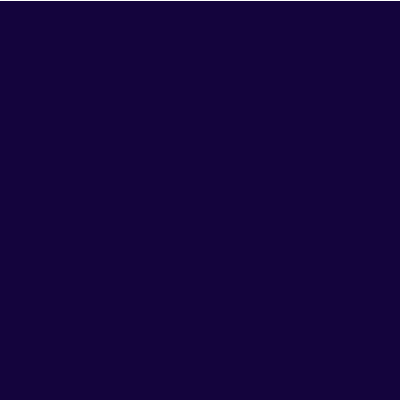 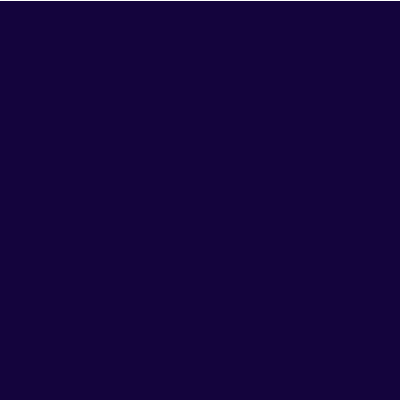 Find Your Value: The Basics of Marketing for Small Teams Niches Lead to Riches: Narrowing Your Focus Industry6 Figures in 6 Months: The Keys to Building a Business Quickly Slow & Steady Wins the Race: The Importance of SEO Optimization